BANNERAldomà i Rafart, SL fa servir cookies, tant pròpies com de tercers,  tècniques, analítiques, personalitzades, publicitàries i / o afiliats,  per oferir les diferents finalitats mostrades a la configuració, situada en la nostra política de cookies. Amb les cookies de tercers podem compartir informació sobre land#39;ús que faci del lloc web amb els nostres partners de xarxes socials, publicitat o anàlisi web, els quals poden combinar-la amb una altra informació que els hagi proporcionat o que hagin recopilat a partir de land#39;ús que hagi fet seus serveis. Sempre podrà rebutjar les cookies o configurar-les a la seva mida. Més informació: Política de cookies (link a la mateixa)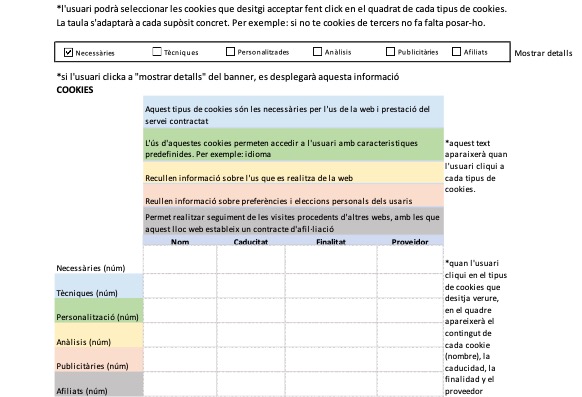 INTRODUCCIÓLa web de Aldomà i Rafart, SL utilitza cookies pròpies i de tercers. Una cookie és un arxiu que es descarrega en el seu ordinador a l’hora d’accedir a determinades pàgines web. Les cookies permeten a una pàgina web, entre d’altres finalitats, assegurar el correcte funcionament de la pàgina, permetre a l'Usuari un accés més ràpid als serveis seleccionats, emmagatzemar i recuperar informació sobre els hàbits de navegació d'un usuari o del seu equip i, fins i tot, depenent de la informació que continguin i de la forma en què utilitzi el seu equip, es poden utilitzar per a reconèixer a l'usuari. Les cookies s'associen únicament a un usuari anònim i el seu ordinador o dispositiu i no proporcionen referències que permetin conèixer les seves dades personals, excepte permís exprés d'aquell.L'usuari pot, en tot moment, acceptar o rebutjar les cookies instal·lades que no siguin estrictament necessàries per al correcte funcionament de la web i l'accés a l'Usuari als seus serveis, a través del panell d'ajust de cookies proporcionat en la nostra web. Així mateix podrà configurar el seu navegador en tot moment sense que això perjudiqui la possibilitat de l'Usuari d'accedir als continguts. No obstant això l'informem que el rebuig de les cookies pot disminuir el bon funcionament de la web.COOKIES AFECTADES PER LA NORMATIVA I COOKIES EXEMPTESSegons la directiva de la UE, les cookies que requereixen el consentiment informat per part de l'usuari són les cookies d'analítica i les de publicitat i afiliació, quedant exceptuades les de caràcter tècnic i les necessàries per al funcionament del lloc web o la prestació de serveis expressament demandats per l'usuari.TIPUS DE COOKIESa) Segons  l'entitat que les gestioni, hi ha Cookies  pròpies (aquelles que s'envien a l'equip terminal de l'usuari des d'un equip o domini gestionat pel propi editor i des del qual es presta el servei Sol·licitat per l'usuari) i de  tercers (les que es envien a l'equip terminal de l'usuari des d'un equip o domini que no és gestionat per l'editor, sinó per una altra entitat que tracta les dades obtingudes mitjançant les galetes).b) ) Segons el temps que romanen actives, hi ha les de  sessió (dissenyades per a demanar i emmagatzemar dades mentre l'usuari accedeix a una pàgina web) i les  persistents (en què les dades s'emmagatzemen en el terminal i poden ser accedits i tractats durant un període definit pel responsable de la galeta -pot anar d'uns minuts a diversos anys).c) ) Segons la  finalitat per a la qual tracten la informació que recopilen, poden ser:- Cookies tècniques (necessàries per a l'ús del web i la prestació del servei contractat),- Cookies de personalització (que permeten a l'usuari accedir al servei amb característiques predefinides, com ara l'idioma, tipus de navegador, configuració regional, etc.)- Cookies d'anàlisi (recullen informació l'ús que es realitza del web),- Cookies publicitàries (recullen informació sobre les preferències i eleccions personals dels usuaris),- Cookies d'afiliats (permeten fer un seguiment de les visites procedents d'altres webs, amb les que el lloc web estableix un contracte d'afiliació).TIPUS DE COOKIES UTILITZADES PER AQUEST LLOC WEBMentre navega per la nostra web, poden emmagatzemar-se en el seu navegador les galetes de les nostres xarxes socials. A continuació, us expliquem els enllaços sobre les galetes de les xarxes socials que utilitzem en aquesta web:•	Cookies de Facebook, veure més informació a la seva política de cookies•	Cookies de Twitter, veure més informació a la seva política de cookies•	Cookies d'Instagram, veure més informació a la seva  política de cookies•	Cookies de Linkedin, veure més informació a la seva  política de cookies•	Cookies de Pinterest, veure més informació a la seva  política de cookies•	Cookies de Youtube, veure més informació a la seva  política de cookiesREVOCACIÓEn tot moment podrà accedir a la configuració del seu navegador acceptant o rebutjant totes les cookies, o bé seleccionar aquelles que la instal·lació admet i les que no, seguint un dels següents procediments, que depèn del navegador que utilitzi:Google Chrome (al Menú Eines):Configuració > Mostrar opcions avançades > Privadesa (Configuració de contingut) > Cookies: https://support.google.com/chrome/answer/95647?co=GENIE.Platform%3DDesktopandhl=esMicrosoft Internet Explorer (al Menú Eines):Opcions d’Internet > Privadesa > Avançada: https://support.microsoft.com/es-es/help/17442/windows-internet-explorer-delete-manage-cookiesFirefox:Opcions > Privadesa > Cookies: https://support.mozilla.org/es/kb/habilitar-y-deshabilitar-cookies-sitios-web-rastrear-preferenciasSafari, iPad i iPhone:Preferències > Privadesa https://support.apple.com/kb/ph21411?locale=es_ESOpera:Configuració > Opcions > Avançada > Cookies http://help.opera.com/Windows/12.00/es-ES/cookies.htmlAquests navegadors estan sotmesos a actualitzacions o modificacions, pel que no podem garantir que s'ajustin completament a la versió del seu navegador. També pot ser que utilitzi un altre navegador no contemplat en aquests enllaços com ara Konqueror, Arora, Flock, etc. Per evitar aquests desajustos, pot accedir directament des de les opcions del seu navegador, generalment al menú de "Opcions" a la secció de "Privadesa". (Si us plau, consulteu l'ajuda del seu navegador per a més informació).DESACTIVACIÓ/ACTIVACIÓ I ELIMINACIÓ DE COOKIESPer restringir o bloquejar les cookies, es fa a través de la configuració del navegador.Si no desitja que els llocs web posin cap cookie al seu equip, pot adaptar la configuració del navegador de manera que se li notifiqui abans que es col·loqui cap cookie. De la mateixa manera, pot adaptar la configuració de manera que el navegador rebutgi totes les cookies, o únicament les cookies de tercers. També pot eliminar qualsevol de les cookies que ja es trobin en l'equip. Recordeu que s'haurà d'adaptar per separat la configuració de cada navegador i equip que utilitzi.Recordeu que si no desitja rebre cookies, ja no podrem garantir que el nostre lloc web funcioni com cal. Potser algunes funcions del lloc es perdin i és possible que ja no pugui veure certs llocs web. A més, rebutjar les cookies no vol dir que ja no vagi a veure anuncis publicitaris. Simplement els anuncis no s'ajustaran als seus interessos i es repetiran amb més freqüència.Cada navegador té un mètode diferent per adaptar la configuració. Si cal, consulteu la funció d'ajuda del navegador per establir la configuració correcta.Per desactivar les cookies al telèfon mòbil, consulteu el manual del dispositiu per obtenir més informació.Podeu obtenir més informació sobre les cookies a Internet, http://www.aboutcookies.org.Tenint en compte la forma en què funciona Internet i els llocs web, no sempre comptem amb informació de les cookies que col·loquen terceres parts a través del nostre lloc web. Això s'aplica especialment a casos en què la nostra pàgina web conté el que es denominen elements integrats: textos, documents, imatges o breus pel·lícules que s'emmagatzemen en una altra part, però es mostren al nostre lloc web o mitjançant el mateix.Per tant, en cas que es trobi amb aquest tipus de cookies en aquest lloc web i no estiguin enumerades en la llista anterior, li preguem que ens ho comuniqui. O bé poseu-vos en contacte directament amb el tercer per demanar-li informació sobre les cookies que col·loca, la finalitat i la durada de la cookie, i com ha garantit la seva privacitat.INFORMACIÓ RELACIONADA AMB EL TRACTAMENT DE DADES PERSONALS (ART. 13 RGPD)Qui és el responsable del tractament de les seves dades personals?Aldomà i Rafart, SL és el responsable del tractament de les dades personals que vostè ens proporciona, situat en P.I. Vila-Sana, c/Novelles, 12 25245, Vila.Sana i amb CIF  B25445990  Telèfon 973712043 i mail de contacte fokumadmin@gmail.com. Si no desitja que els llocs web posin cap cookie al seu equip, pot adaptar la configuració de el navegador de manera que se li notifiqui abans que es col·loqui cap cookie. De la mateixa manera, pot adaptar la configuració de manera que el navegador rebutgi totes les cookies, o únicament les cookies de tercers. També pot eliminar qualsevol de les cookies que ja es trobin en l'equip. Recordeu que s'haurà d'adaptar per separat la configuració de cada navegador i equip que utilitzi.Per a què utilitzem les seves dades personals?La informació recopilada a través de les cookies pròpies (cookies de sessió i d'entrada d'usuari) es solen utilitzar per a rastrejar les accions de l'usuari en emplenar els formularis en línia en diverses pàgines, o com a cistella de la compra per a fer el seguiment dels articles que l'usuari ha seleccionat en prémer un botó, o per a personalitzar la interface de l'usuari en visitar la pàgina web.La informació recopilada a través de les cookies de tercers és la següent:-	A través de les cookies analítiques s'analitzen els seus hàbits de navegació per a millorar els serveis prestats; -	A través de les cookies comportamentals es recull informació sobre les preferències de l'usuari per a gestionar els espais publicitaris de la forma més eficaç possible; i -	a través de les cookies publicitàries es mesura el rendiment dels anuncis i es proporcionen recomanacions relatives a productes basades en dades estadístiques.Per a veure exactament l'ús de les cookies vegeu el quadre sobre l'ús de les cookies en aquest document.Quina és la base legal per al tractament de les seves dades personals?La legitimació per al tractament de les seves dades personals ve donada pel seu consentiment, atorgat en el moment de posar-se en contacte amb nosaltres, per a la utilització de cookies analítiques, comportamentals i publicitàries; per a les cookies de sessió o personalització, la legitimació per al tractament ve donada per l'interès legítim del prestador (responsable del tractament).A qui comuniquem les seves dades?No se cediran ni comunicaran dades a tercers, excepte per obligació legal o als tercers indicats en el cas d'ús de cookies gestionades per aquests. Quin és el termini de conservació de les seves dades?El termini de conservació de les dades recollides és l'indicat en el quadre sobre l'ús de les cookies en aquest document.Quins són els seus drets?Els drets que emparen a l'usuari són els d'accés, rectificació, supressió, portabilitat d'aquests, retirada del consentiment (sense que això afecti la licitud del tractament atorgat prèviament a la seva retirada), oposició al tractament, limitació (en determinades circumstàncies) i a presentar una reclamació davant l'autoritat de control (l'Agència Espanyola de protecció de dades, www.aepd.es). ACCEPTAR TOTES CONFIGURAR COOKIES (mostra opcions de sota) Nom Finalitat Caducitat Proveïdor